6.05.2020 Muzyka klasa VITemat: NASZE MUZYCZNE DZIEŁO SZTUKI. FESTIWAL MUZYKI WSPÓŁCZESNEJ  
            „WARSZAWSKA JESIEŃ”.Podręcznik str. 93- 98Dokąd zmierza muzyka? Nie wiemy, w jakim kierunku rozwinie się muzyka. Pewne jest tylko to, że człowiek zawsze będzie chciał tworzyć nowe utwory, wykorzystując coraz to bardziej nowoczesne instrumenty i nowe możliwości. –  Odczytaj pierwszy akapit (P str. 94) i  wyszukaj strony „Warszawskiej Jesieni”. –  Odczytaj drugi akapit tekst i obejrzyj ilustracje wraz z podpisami.Pytania  wraz z odpowiedziami  wpisz do zeszytu i przyślij na pocztęKto jest twórcą i pomysłodawcą festiwalu „ Warszawska Jesień”Kiedy odbył się pierwszy festiwal?Kiedy obecnie odbywa się festiwal i ile dni trwa ?Rzeźba Warszawska  Jesień (klucz wiolinowy) autorstwa Karola Tchorka (1976) 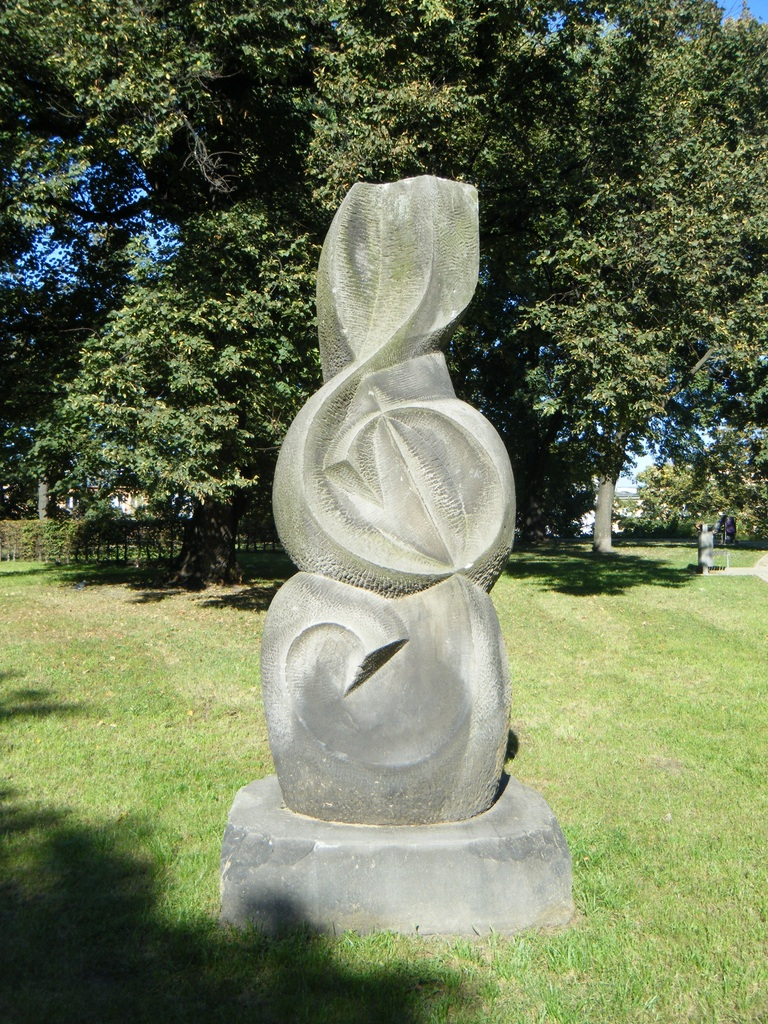 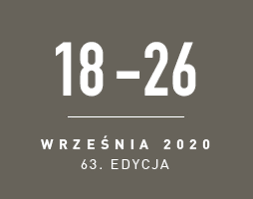 